Федеральное государственное автономное образовательное учреждение высшего образования «Южный федеральный университет»ИНСТИТУТ ФИЛОСОФИИ И СОЦИАЛЬНО-ПОЛИТИЧЕСКИХ НАУКИНСТИТУТ СОЦИОЛОГИИ И РЕГИОНОВЕДЕНИЯНАУЧНО-ОБРАЗОВАТЕЛЬНОЕ КУЛЬТУРОЛОГИЧЕСКОЕ ОБЩЕСТВО РОССИИИНФОРМАЦИОННОЕ ПИСЬМОУВАЖАЕМЫЕ КОЛЛЕГИ!Приглашаем вас принять участие во Всероссийской научно-практической конференции «Культура "до" и "после" революций 1917 г. в России» (посвящается 100-летию российских революций 1917 г.), которая состоится 20 октября 2017 г. на базе Южного федерального университета по адресу: г. Ростов-на-Дону,ул. Б. Садовая,105/42., зал заседаний Ученого совета.К участию в конференции приглашаются учёные, преподаватели, аспиранты, соискатели и магистранты.Сопредседатели программного и организационного комитетов конференции - зав. кафедрой теории культуры, этики и эстетики Института философии и социально-политических наук Южного федерального университета доктор философских наук, профессор Людмила Александровна Штомпель; зам. директора по науке Института социологии и регионоведения Южного федерального университета, кандидат социологических наук, доцент Оксана Юрьевна Посухова.Основные направления работы конференцииСоциокультурный статус революций в истории общества.КультураРоссии в предреволюционный период: кризис или расцвет?"Цена революции": влияние 1917 г. на советскую и постсоветскую культуру.Революционное искусство в Советской России и современные арт-практики.Монументальная пропаганда и архитектура как способ “перестройки” мировоззрения человека.Культура россиян начала ХХI века: кто мы?Власть и культура.Воспитание и социализация молодых поколений в СССР: влияние революционных событий 1917 г.Анатомия культурной революции: мотивы, сюжеты и персонажи.Типология культурных совпадений: революция в религии, обществе, науке и технике.Социологическое осмысление культурной трансформации.Юг России "до" и "после" революций 1917 г.: общество, культура, традиции, инновации.Социология революции: анатомия и физиология.Круглый стол: «Университет в меняющемся мире».Круглый стол: «Протестные настроения в российском обществе: ретроспектива и перспектива. Возможно ли повторение?»Дата проведения:  20 октября 2017 г.Пленарное заседание: 20 октября 2017 г., 10:00 – 13:00 (начало регистрации в 9:30).Работа секций: 20 октября 2017 г. -14.00-16.00; 16.30 – подведение итогов работы секций. Программа конференции будет размещена на сайте Института философии и социально-политических наук ЮФУ, Института социологии и регионоведения ЮФУ. Материалы конференции (сборник тезисов) будут изданы в виде электронного издания с присвоением ISBN и включением в РИНЦ после конференции. Возможно заочное участие в конференции. Командировочные расходы оплачиваются направляющей стороной. Организационный взнос не предусмотрен. ТРЕБОВАНИЯ К ОФОРМЛЕНИЮ МАТЕРИАЛОВНазвание и авторНазвание доклада (по центру, полужирным шрифтом). Первая буква должна быть заглавной, остальные - строчные, за исключением начальных букв имен собственных и инициалов.На следующей строке (по центру): инициалы и фамилия автора/авторов (для каждого автора - сначала инициалы, а затем, через пробел, фамилия, полужирным шрифтом, курсивом).На следующей строке (по центру) название университета или института (места работы), города (и страны для иностранных участников).Пример:Социокультурные последствия глобализации
И.И. ПетровЮжный федеральный университет, г. Ростов-на-ДонуОформление основного текстаТекст должен быть сохранён в формате MSWord. Формат страницы А4. Поля страницы все по 2 см. Шрифт - TimesNewRoman; кегль - 14; межстрочный интервал - 1,5. Выравнивание по ширине, отступ слева - 1,5. В тексте должен быть только один тип (начертание) шрифта, без использования курсива, полужирного шрифта, подчеркиваний. Не допускаются переносы, нумерация страниц и колонтитулы.Ссылки на литературу в тексте - в квадратных скобах (например [5] - источник № 5 по списку литературы). Список литературы размещается в конце текста и отделяется пустой строкой. Не допускаются подстраничные сноски на литературу, нумерация страниц и другие колонтитулы. Список литературы оформляется по следующему образцу: полужирным шрифтом, курсивомЛитературадля книгИванов И.В. Социокультурная теория. М.: Экон-информ, 2013. 308 с.для статейСидоров С.А.	(название статьи) // Социальная политика и социология.2012. № 3. С. 114-126 .ТРЕБОВАНИЯ К ЭЛЕКТРОННОМУ ФОРМАТУ МАТЕРИАЛОВ:Имя файла документа Word, содержащего материалы, должно совпадать с первыми 8 буквами фамилии первого автора по-английски и иметь стандартное расширение: petrov.doc. Объем материалов: не более 8 страниц.Материалы, оформленные не по правилам и присланные не в срок, к рассмотрению не допускаются и будут отклонены.  Для участия: необходимо заполнить регистрационную форму и подготовить материалы согласно указанным требованиям. Регистрационную форму и материалы выслать в срок до 14 сентября 2017 г. С пометкой в теме письма «Культура 2017», по адресу isir-sfedu@yandex.ruАдрес оргкомитета:Россия, 344065, г. Ростов-на-Дону, пер. Днепровский, 116, каб. 240; 344006, г. Ростов-на-Дону, ул. Пушкинская 160, каб. 28.Регистрационная форма 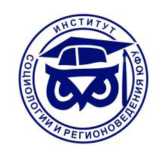 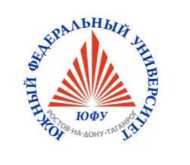 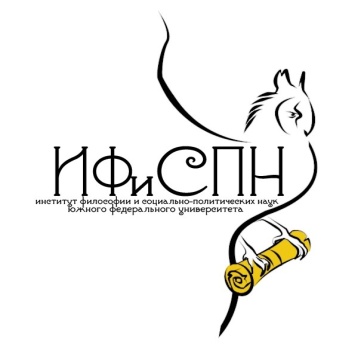 1. Фамилия, имя, отчество2. Полное название доклада3. Город, область4. Полное название представляемой организации5. Электронная почта6. Контактный телефон7. Секция для участия